Запасные фильтрующие холсты WSG-EG 320/470Комплект поставки: 10 штукАссортимент: К
Номер артикула: 0092.0562Изготовитель: MAICO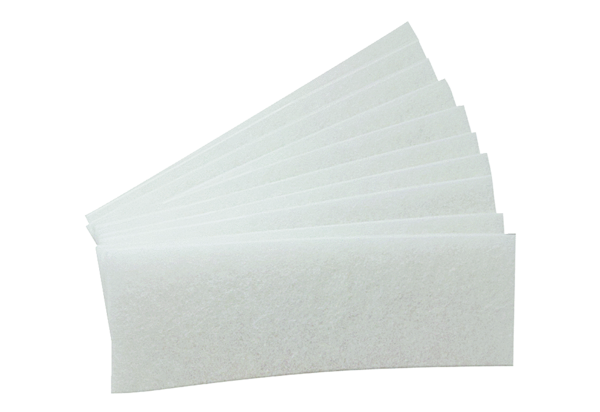 